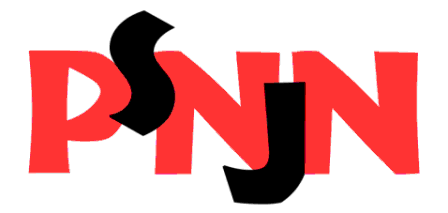 XIV OGÓLNOPOLSKI KONKURS JĘZYKA NIEMIECKIEGO DLA GIMNAZJALISTÓWEgzamin pisemnySala 119Egzamin pisemny sala 113Egzamin ustnySala 110Egzamin ustnySala 111Egzamin ustnySala 112Egzamin ustnySala 114Egzamin ustnySala 115Egzamin ustnySala 11610:30 - 12:0010:30 - 12:00ok. 10 minutok. 10 minutok. 10 minutok. 10 minutok. 10 minutok. 10 minut36 osób15 osób8 osób8 osób8 osób9 osób9 osób9 osóbFeruga MaksymilianMajczyk Adam10:30 - 10:4010:30 - 10:4010:30 - 10:4010:30 - 10:4010:30 - 10:4010:30 - 10:40Frasek SophiaZientara JuliaKasperek MaksymilianLucke PatriciaFul MartaLech DominikaPawleta KarolinaSuszycka WanessaNieświec WeronikaRogoz Martyna10:40 - 10:5010:40 - 10:5010:40 - 10:5010:40 - 10:5010:40 - 10:5010:40 - 10:50Barzantny MarcelRylski – Juruś KamilKansik  KrystianNemś JuliaKrause JenniferMucha MaksymilianKomor DawidPanek JuliaFronia KarolinaKaźmierczuk Henryk10:50 - 11:0010:50 - 11:0010:50 - 11:0010:50 - 11:0010:50 - 11:0010:50 - 11:00Szczepaniak MargaretheLepsy KarolinaSzczepanek  SarinaWęgrzyn KlaudiaMateja TobiaszŚliwowska MilenaKocur DanielŚmiechowicz OliwiaBernert LauraRzyszka Kamil11:00 - 11:1011:00 - 11:1011:00 - 11:1011:00 - 11:1011:00 - 11:1011:00 - 11:10Poliwoda KarolinaSmolin KatarzynaKuc  PatrycjaDutkowska BarbaraGawlica AngelikaOwczarek Jakub Maruska PatrycjaŚwisłowska AnnaDomin RobertMikołajczyk Kewin11:10 - 11:2011:10 - 11:2011:10 - 11:2011:10 - 11:2011:10 - 11:2011:10 - 11:20Franceschi NinaDrążek MichałPietczyk  KamilDutkowska KatarzynaKuc MałgorzataJastrzębski RobinKulig WiktoriaOkrajni WiktoriaUrbach AlexandraFedorowicz Sara11:20-11:3011:20-11:3011:20-11:3011:20-11:3011:20-11:3011:20-11:30Bieniek JuliaOwczarek WeronikaFriedeck  JuliaKrzyżaniak AntoniGröhlich WiktoriaFikus ChristianSegieth SebastianWilliams SophieWrzeska IzabelaZuchantke Jan11:30 - 11:4011:30 - 11:4011:30 - 11:4011:30 - 11:4011:30 - 11:4011:30 - 11:40Sośnicka AnnaBurdzy ZofiaFischer  BastianAndrzejczykŁukaszOlejnik MichelleWaniek MonikaKrupop JuliaHaszczyn BartłomiejKurz JessicaGrabowski Anna11:40 - 11:5011:40 - 11:5011:40 - 11:5011:40 - 11:5011:40 - 11:5011:40 - 11:50Hellbach MarcinTucharz  JoannaKocek MariaCzarnecki MaksymilianKawczyk LarsKasprzik KarolinaRochowiak RadosławStaś Luiza11:50 - 12:0011:50 - 12:0011:50 - 12:00Ernst WiktoriaGaleano LauraMałolepszy AndrzejJastrzębska VictoriaIlgmann AdelheidKolasińska MartaBrandys JanGrabowska OliwiaPauly AntoniJakubiec FryderykMucha KamilPrzykaza AgataLesik JuliaKomor JuliaSmyrek SarahGajda DanielMientus WiktoriaAdler MelissaLisson JoannaBilska PaulinaGubalska JuliaGiraudo MateuszEgzamin pisemnySala 119Egzamin pisemny sala 113Egzamin ustnySala 110Egzamin ustnySala 111Egzamin ustnySala 112Egzamin ustnySala 114Egzamin ustnySala 115Egzamin ustnySala 11613:00 - 14:3013:00 - 14:30ok. 10 minutok. 10 minutok. 10 minutok. 10 minutok. 10 minutok. 10 minut36 osób15 osób9 osób9 osób9 osób8 osób8 osób8 osóbKasperek MaksymilianMaruska Patrycja13:00 - 13:1013:00 - 13:1013:00 - 13:1013:00 - 13:1013:00 - 13:1013:00 - 13:10Kansik KrystianKulig WiktoriaFeruga MaksymilianFranceschi NinaIlgmann AdelheidKomor JuliaGiraudo MateuszSmolin KatarzynaSzczepanek SarinaSegieth Sebastian13:10 - 13:2013:10 - 13:2013:10 - 13:2013:10 - 13:2013:10 - 13:2013:10 - 13:20Kuc PatrycjaKrupop JuliaFrasek SophiaUrbach AlexandraKolasińska MartaSmyrek SarahMajczyk AdamMikołajczyk KewinPietczyk KamilKasprzik Karolina13:20 - 13:3013:20 - 13:3013:20 - 13:3013:20 - 13:3013:20 - 13:3013:20 - 13:30Friedeck JuliaMałolepszy AndrzejNieświec WeronikaBieniek JuliaBrandys JanGajda DanielZientara JuliaDrążek MichałFischer BastianSuszycka Wanessa13:30 - 13:4013:30 - 13:4013:30 - 13:4013:30 - 13:4013:30 - 13:4013:30 - 13:40TucharzJoannaPanek JuliaBarzantny MarcelWrzeska IzabelaGrabowska OliwiaMientus WiktoriaRogoz MartynaFedorowicz SaraLucke PatriciaŚmiechowicz Oliwia13:40 - 13:5013:40 - 13:5013:40 - 13:5013:40 - 13:5013:40 - 13:5013:40 - 13:50Nemś JuliaŚwisłowska AnnaFronia KarolinaSośnicka AnnaPauly AntoniAdler MelissaRylski – Juruś KamilOwczarek WeronikaWęgrzyn KlaudiaOkrajni Wiktoria13:50 - 14:0013:50 - 14:0013:50 - 14:0013:50 - 14:0013:50 - 14:0013:50 - 14:00Dutkowska BarbaraWilliams SophieSzczepaniak MargaretheKurz JessicaJakubiec FryderykLisson JoannaKaźmierczuk HenrykZuchantke JanDutkowska KatarzynaHaszczyn Bartłomiej14:00 - 14:1014:00 - 14:1014:00 - 14:1014:00 - 14:1014:00 - 14:1014:00 - 14:10Krzyżaniak AntoniRochowiak RadosławBernert LauraHellbach MarcinMucha KamilBilska PaulinaLepsy KarolinaBurdzy ZofiaAndrzejczykŁukaszJastrzębska Victoria14:10 - 14:2014:10 - 14:2014:10 - 14:2014:10 - 14:2014:10 - 14:2014:10 - 14:20Kocek MariaPoliwoda KarolinaStaś LuizaPrzykaza AgataGubalska JuliaRzyszka KamilGrabowski AnnaFul Marta14:20 - 14:3014:20 - 14:3014:20 - 14:30Krause JenniferDomin RobertErnst WiktoriaLesik JuliaMateja TobiaszGawlica AngelikaKuc MałgorzataGröhlich WiktoriaOlejnik MichelleCzarnecki MaksymilianLech DominikaMucha MaksymilianŚliwowska MilenaOwczarek Jakub Jastrzębski RobinFikus ChristianWaniek MonikaKawczyk LarsGaleano LauraPawleta KarolinaKomor DawidKocur Daniel